ҠАРАР                                                                                                 РЕШЕНИЕ21сентябрь 2020 йыл                            № 97                          21сентября 2020 годаО  публичных  слушаниях  по  проекту  решения  Совета сельского поселения Большешадинский сельсовет муниципального района Мишкинский район Республики Башкортостан  «О внесении изменений и дополнений в Устав сельского поселения Большешадинский сельсовет муниципального района Мишкинский район Республики Башкортостан»В соответствии с пунктом 2 части 3 статьи 28 Федерального закона от                    06.10.2003 № 131-ФЗ «Об общих принципах организации местного самоуправления  в  Российской Федерации», пунктом  1 части 3 статьи 11 Устава сельского поселения Большешадинский сельсовет муниципального района Мишкинский район Республики Башкортостан и в целях обсуждения проекта решения Совета сельского поселения Большешадинский сельсовет муниципального района Мишкинский район Республики Башкортостан                        «О внесении изменений и дополнений в Устав муниципального района Мишкинский район Республики Башкортостан»  с участием жителей  сельского поселения Большешадинский сельсовет, Совет сельского поселения Большешадинский сельсовет муниципального района Мишкинский район Республики Башкортостан четвертого созыва   р е ш и л:1. Назначить проведение публичных слушаний по проекту решения Совета сельского поселения Большешадинский сельсовет муниципального района Мишкинский район Республики Башкортостан «О внесении изменений  и  дополнений  в  Устав  сельского поселения Большешадинский сельсовет муниципального  района  Мишкинский район Республики   Башкортостан»   на  07 октября   2020   года  в   10  час.  00  мин.    в  зале заседаний Администрации  сельского поселения Большешадинский сельсовет муниципального района  Мишкинский район   Республики Башкортостан (д.Большие Шады ул. Али Карная, д.7).2. Утвердить состав комиссии по подготовке и проведению публичных слушаний по проекту решения Совета муниципального района Мишкинский район Республики   Башкортостан «О внесении изменений и дополнений в Устав муниципального района Мишкинский район Республики Башкортостан» (приложение № 1).3. Утвердить Порядок учета предложений по проекту решения Совета сельского поселения Большешадинский сельсовет муниципального района Мишкинский район Республики Башкортостан «О внесении изменений и дополнений в Устав сельского поселения Большешадинский сельсовет муниципального района Мишкинский район Республики Башкортостан» и участия граждан в его обсуждении (приложение № 2).4. Обнародовать на  информационном стенде Администрации сельского поселения Большешадинский сельсовет, на официальном сайте Администрации сельского поселения Большешадинский сельсовет муниципального района Мишкинский район Республики Башкортостан  дату, время и место проведения публичных слушаний.5. Обнародовать проект решения Совета сельского поселения Большешадинский сельсовет муниципального района Мишкинский район Республики Башкортостан четвертого созыва по проекту решения Совета сельского поселения Большешадинский сельсовет муниципального района Мишкинский район Республики Башкортостан «О внесении изменений и дополнений в Устав сельского поселения Большешадинский сельсовет  муниципального района Мишкинский район Республики Башкортостан» на информационном стенде в здании Администрации сельского поселения Большешадинский сельсовет муниципального района Мишкинский район Республики Башкортостан и разместить на официальном сайте:  https:// mishkan.ru/.6. Письменные предложения жителей сельского поселения Большешадинский сельсовет муниципального района Мишкинский район Республики Башкортостан по проекту решения Совета сельского поселения Большешадинский сельсовет муниципального района Мишкинский район Республики Башкортостан   «О внесении изменений и дополнений в Устав сельского поселения Большешадинский сельсовет муниципального района Мишкинский район Республики Башкортостан направляются в Совет сельского поселения Большешадинский сельсовет муниципального района Мишкинский район Республики Башкортостан  (адрес: Республика Башкортостан, Мишкинский район, д.Большие Шады, ул.Али Карная, д.7.каб.1) до 02 октября 2020 года.Глава сельского поселенияБольшешадинский сельсовет муниципального районаМишкинский районРеспублики Башкортостан                                       Р.К.Аллаяров                                                                                                     Приложение № 1к решению  Совета сельского поселения Большешадинский сельсовет муниципального района Мишкинский район  Республики Башкортостанот __ _________   20__  года № СОСТАВкомиссии по  подготовке и проведению публичных слушаний по проекту решения Совета сельского поселения Большешадинский сельсовет муниципального района Мишкинский район Республики Башкортостан                    «О внесении изменений и дополнений в Устав сельского поселения Большешадинский сельсовет муниципального района Мишкинский район   Республики Башкортостан»Аллаяров Расил Казбекович - глава сельского поселения Большешадинский сельсовет муниципального района Мишкинский район Республики Башкортостан, председатель Комиссии;Закиров Рафис Масгутович – заместитель председателя Совета сельского поселения Большешадинский сельсовет муниципального района Мишкинский район  Республики Башкортостан,  заместитель председателя Комиссии;Хаматнурова Аниса Хафизовна – управляющий делами Администрации сельского поселения Большешадинский сельсовет муниципального района Мишкинский район Республики Башкортостан ( по согласованию),  секретарь Комиссии;         Валиуллина Ленара Назимовна - председатель постоянной комиссии Совета сельского поселения Большешадинский сельсовет муниципального района  Мишкинский район Республики Башкортостан по социально – гуманитарным вопросам,  член Комиссии;Шаяхметов Фаурат Адипович - председатель постоянной комиссии Совета сельского поселения Большешадинский сельсовет муниципального района Мишкинский район Республики Башкортостан по развитию предпринимательства, земельным вопросам, благоустройству и экологии  , член комиссии.Глава сельского поселенияБольшешадинский сельсовет муниципального районаМишкинский районРеспублики Башкортостан                                            Р.К.АллаяровПриложение № 2к решению  Совета сельского поселенияБольшешадинский сельсовет муниципального района Мишкинский район Республики Башкортостанот ___ сентября  2020 года  № ____.ПОРЯДОКучета предложений по проекту решения Совета сельского поселенияБольшешадинский сельсовет муниципального района Мишкинский район Республики Башкортостан «О внесении изменений и дополнений в Устав сельского поселения Большешадинский сельсовет муниципального района Мишкинский район   Республики Башкортостан» и участия граждан в его обсуждении1. Граждане, проживающие на территории сельского поселения Большешадинский сельсовет муниципального района Мишкинский район Республики Башкортостан, участвуют в обсуждении проекта решения Совета сельского поселения Большешадинский сельсовет муниципального района Мишкинский район Республики Башкортостан «О внесении изменений и дополнений в Устав сельского поселения Большешадинский сельсовет муниципального района Мишкинский район  Республики Башкортостан» (далее по тексту - Решение) путем внесения письменных предложений и замечаний в сроки, установленные решением Совета сельского поселения Большешадинский сельсовет муниципального района Мишкинский район  Республики Башкортостан о назначении и проведении публичных слушаний по проекту Решения. Предложения и замечания носят рекомендательный характер. 2. Письменные предложения и замечания граждан направляются в Комиссию по подготовке и проведению публичных слушаний по проекту Решения (далее - Комиссия) и должны содержать фамилию, имя, отчество, дату и место рождения гражданина, адрес места жительства, серию, номер и дату выдачи паспорта или иного заменяющего его документа, наименование и код органа, выдавшего паспорт или документ, заменяющий паспорт гражданина. Предложения рекомендуется оформлять в виде текста изменения и (или) дополнения статьи проекта Решения либо в виде текста новой редакции статьи в форме таблицы поправок (приложение).3. Поступившие в Комиссию предложения граждан по проекту Решения регистрируются в журнале учета предложений, рассматриваются, обобщаются и учитываются Комиссией при предварительном рассмотрении проекта Решения. Предложения к проекту Решения, поступившие с нарушением порядка и срока подачи предложений, рассмотрению не подлежат.4. Комиссия вправе направить поступившие предложения по проекту Решения экспертам с просьбой дать по ним свои заключения.5. Перед началом проведения публичных слушаний Комиссия организует регистрацию его участников, принимает заявки на выступления. Время выступления определяется исходя из количества заявок на выступление, но не может быть более 3 минут на одно выступление.6. Поступившие предложения по проекту Решения обсуждаются последовательно, по соответствующим положениям (статьям) проекта, если иной порядок не установлен председателем Комиссии.7. Для организации прений председатель Комиссии оглашает поступившие предложения по конкретному положению (статье) проекта Решения, после чего предоставляет слово участнику публичных слушаний, внесшему в установленном порядке указанное(-ые) предложение(-я) по проекту Решения и подавшему заявку на выступление в порядке очередности, определяемой в соответствии с пунктом 3 настоящего Порядка.По окончании выступления (или по истечении предоставленного времени) председатель Комиссии дает возможность другим участникам публичных слушаний высказать мнение по рассматриваемому(-ым) предложению(-ям).8. Участник публичных слушаний, внесший предложение по проекту Решения, вправе отозвать указанное предложение, что подлежит занесению в протокол публичных слушаний.9. После обсуждения всех поступивших предложений по проекту Решения председатель Комиссии предоставляет слово иным участникам публичных слушаний, желающим выступить по теме публичных слушаний.10. Комиссия выносит все не отозванные предложения по проекту Решения на рассмотрение Совета сельского поселения Большешадинский сельсовет муниципального района Мишкинский район Республики Башкортостан с рекомендацией об их принятии или отклонении. Указанное решение Комиссии рассматривается Советом сельского поселения Большешадинский сельсовет муниципального района Мишкинский район Республики Башкортостан до принятия Решения.11. Решения Комиссии оформляются протоколом, который подписывается председателем и секретарем Комиссии. В протоколе должны быть отражены дата и место проведения заседания, количество присутствующих, общее количество рассмотренных на заседании предложений, принятое решение.12. Комиссия в течение 5 дней со дня проведения публичных слушаний обеспечивает опубликование (обнародование) результатов публичных слушаний с указанием сведений о дате и месте проведения публичных слушаний, наименовании проекта Решения, числе письменных предложений по нему, числе участников и выступлений на публичных слушаниях, числе предложений, рекомендованных Совету сельского поселения Большешадинский сельсовет муниципального района Мишкинский район Республики Башкортостан к принятию (отклонению).Глава сельского поселенияБольшешадинский сельсовет муниципального районаМишкинский районРеспублики Башкортостан                                                      Р.К.АллаяровПриложение к Порядку учета предложений по проекту решения Совета  сельского поселения Большешадинский сельсовет муниципального района Мишкинский район Республики Башкортостан               «О внесении изменений и дополнений в Устав сельского поселения Большешадинский сельсовет муниципального района Мишкинский район   Республики Башкортостан» и участия граждан в его обсуждении                       ПРЕДЛОЖЕНИЯпо проекту решения Совета сельского поселенияБольшешадинский сельсовет муниципального района Мишкинский район   Республики Башкортостан «О внесении изменений и дополнений в Устав сельского поселения Большешадинский сельсовет муниципального района Мишкинский район   Республики Башкортостан»Фамилия, имя, отчество гражданина ______________________________________________________________________________________________________________________________Дата и место рождения гражданина _______________________________________________________________________________________________________________________________Адрес места жительства ________________________________________________________________________________________________________________________________________Серия, номер и дата выдачи паспорта или иного заменяющего его документа, наименование и код органа, выдавшего паспорт или документ, заменяющий паспорт гражданина ____________________________________________________________________________________________________________________________________________________________Личная подпись и дата заполнения________________________________________________________________________________Глава сельского поселенияБольшешадинский сельсовет муниципального районаМишкинский районРеспублики Башкортостан                                                    Р.К.Аллаяров   БАШҠОРТОСТАН  РЕСПУБЛИҠАҺЫМИШКӘ РАЙОНЫМУНИЦИПАЛЬ РАЙОНЫНЫҢОЛО ШАҘЫ АУЫЛ СОВЕТЫ
АУЫЛ БИЛӘМӘҺЕ СОВЕТЫ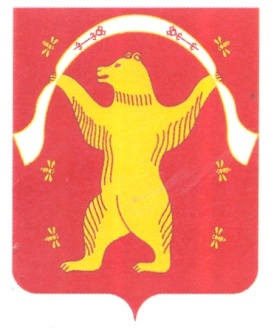 РЕСПУБЛИКА БАШКОРТОСТАНСОВЕТ СЕЛЬСКОГО ПОСЕЛЕНИЯ БОЛЬШЕШАДИНСКИЙ СЕЛЬСОВЕТ МУНИЦИПАЛЬНОГО РАЙОНА МИШКИНСКИЙ РАЙОН 
№ п/пТекст проекта решения (с указанием статьи, части,   абзаца)          Предложение по тексту, 
  указанному в графе 2 Обоснование 